Name________________________________________Angles Formed By Intersecting Lines Practice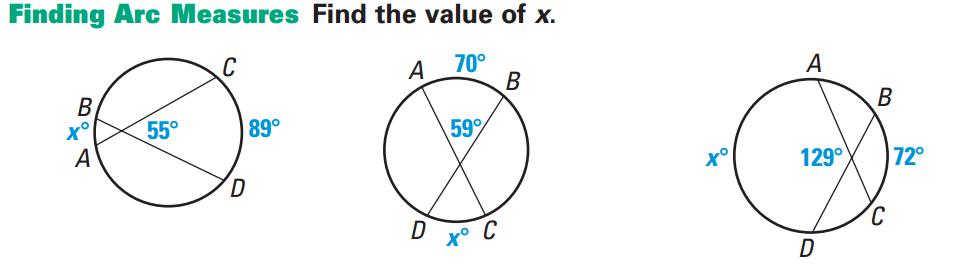 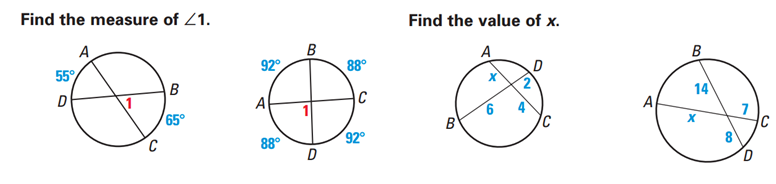 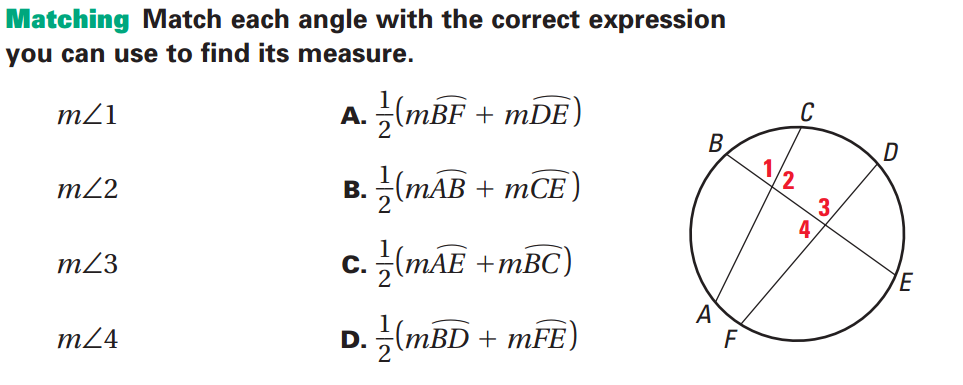 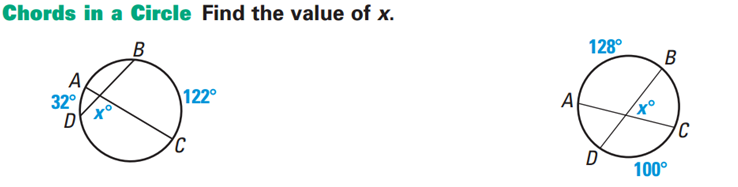 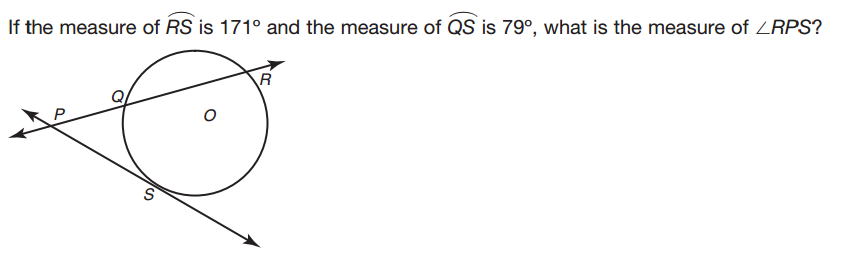 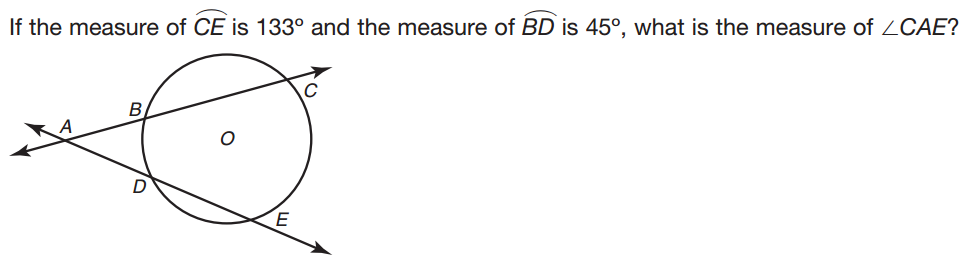 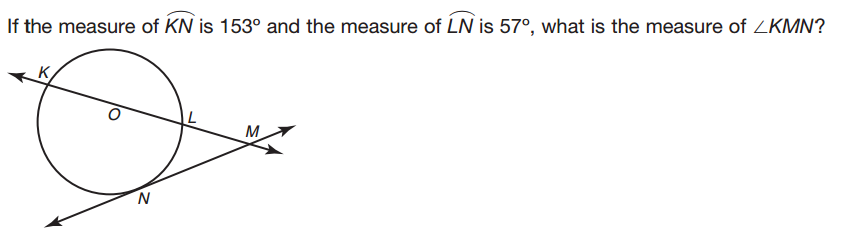 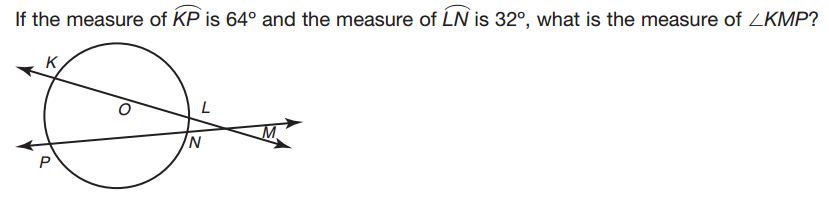 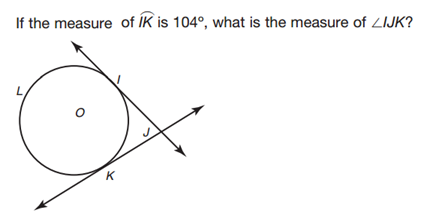 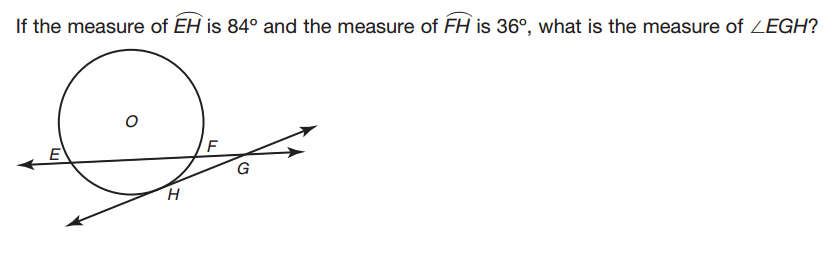 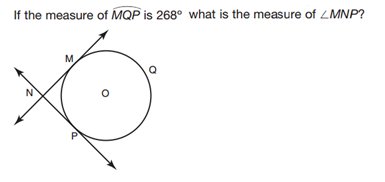 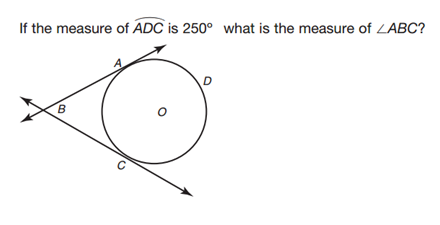 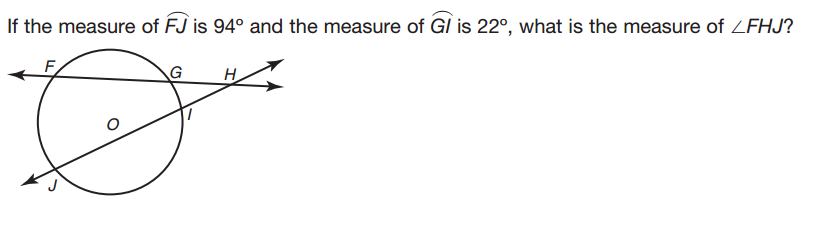 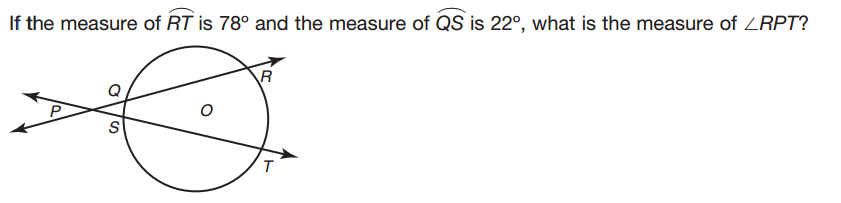 